Les problèmes. 19 05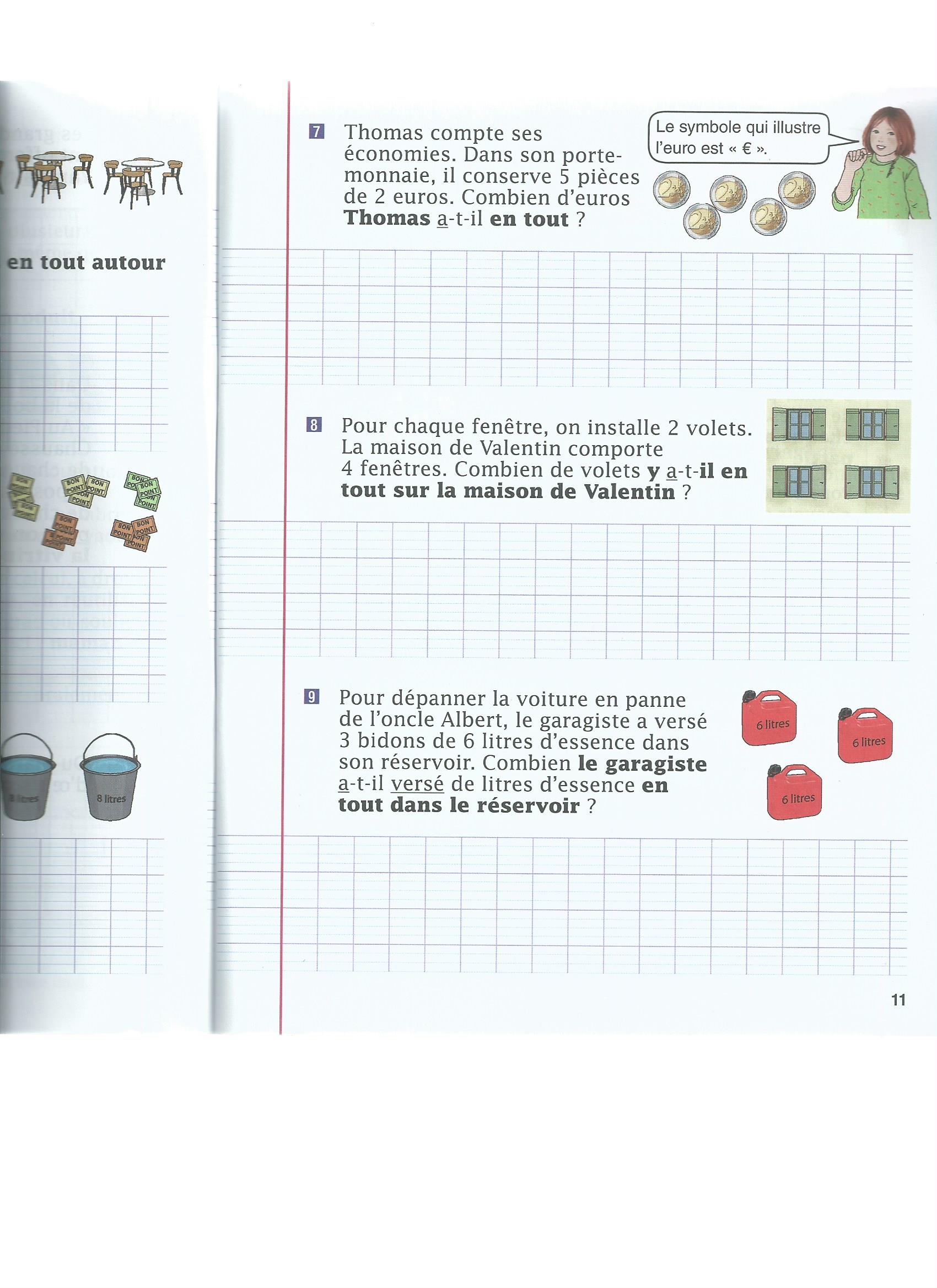 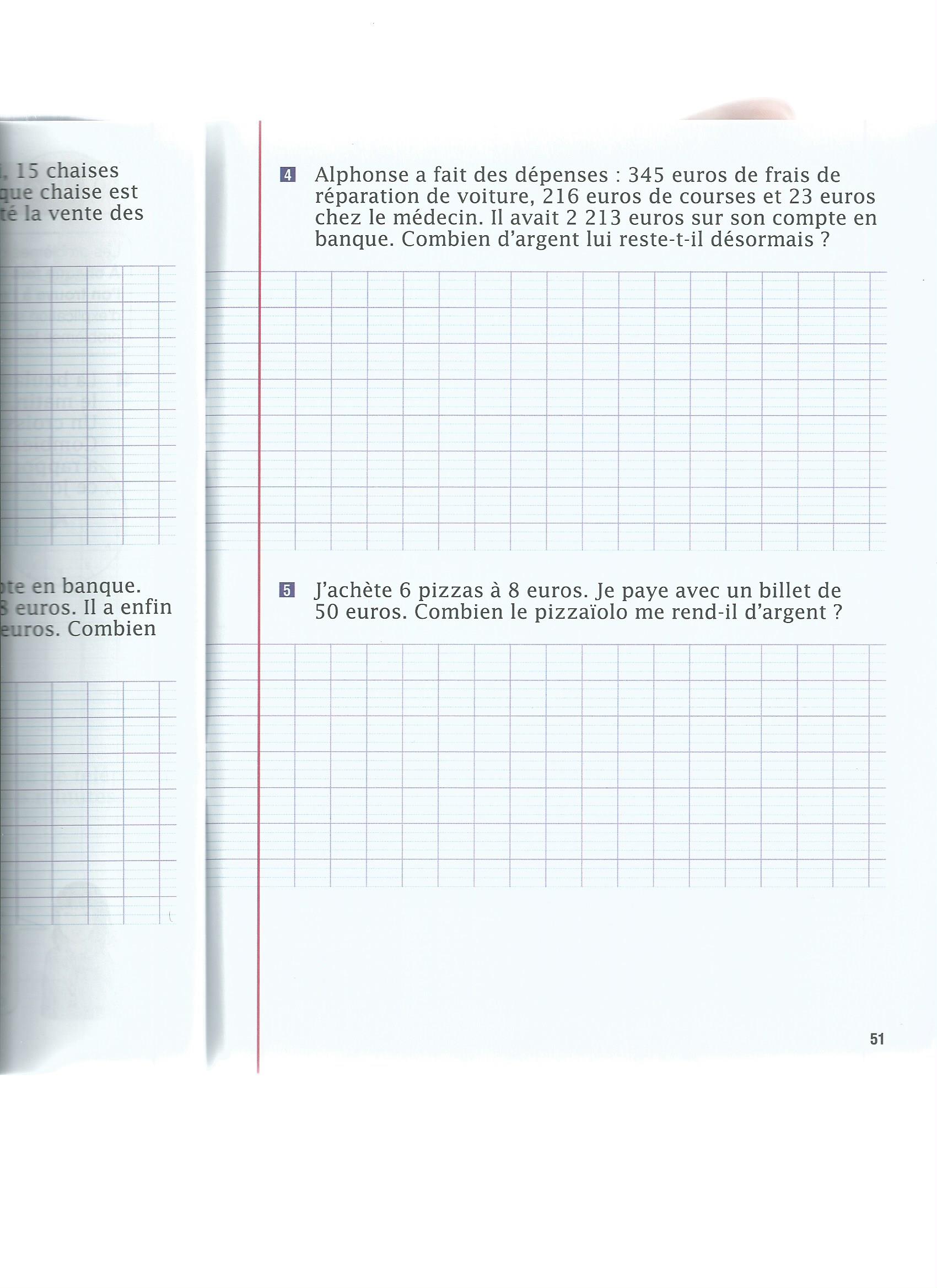 Les problèmes. 26 05 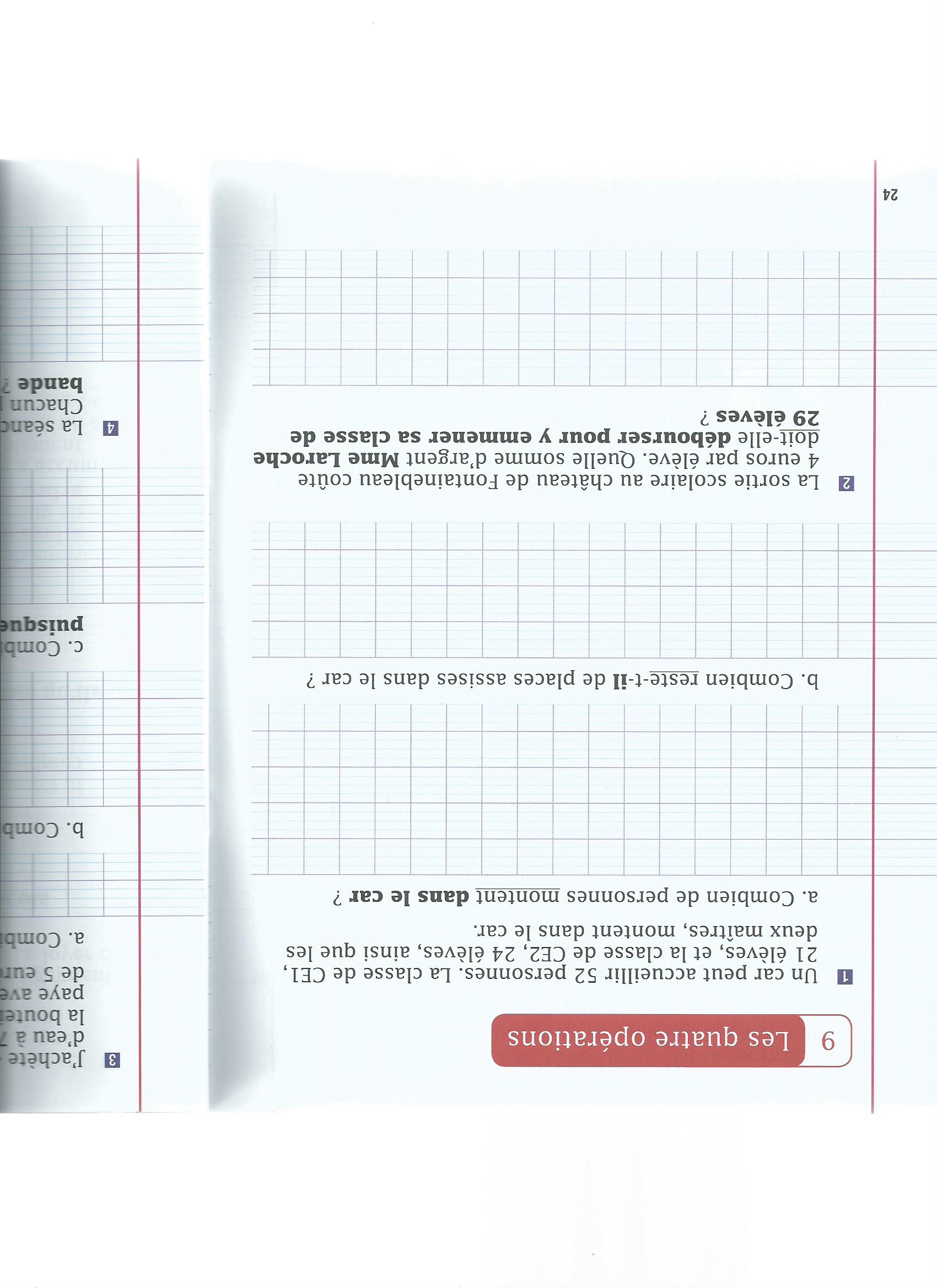 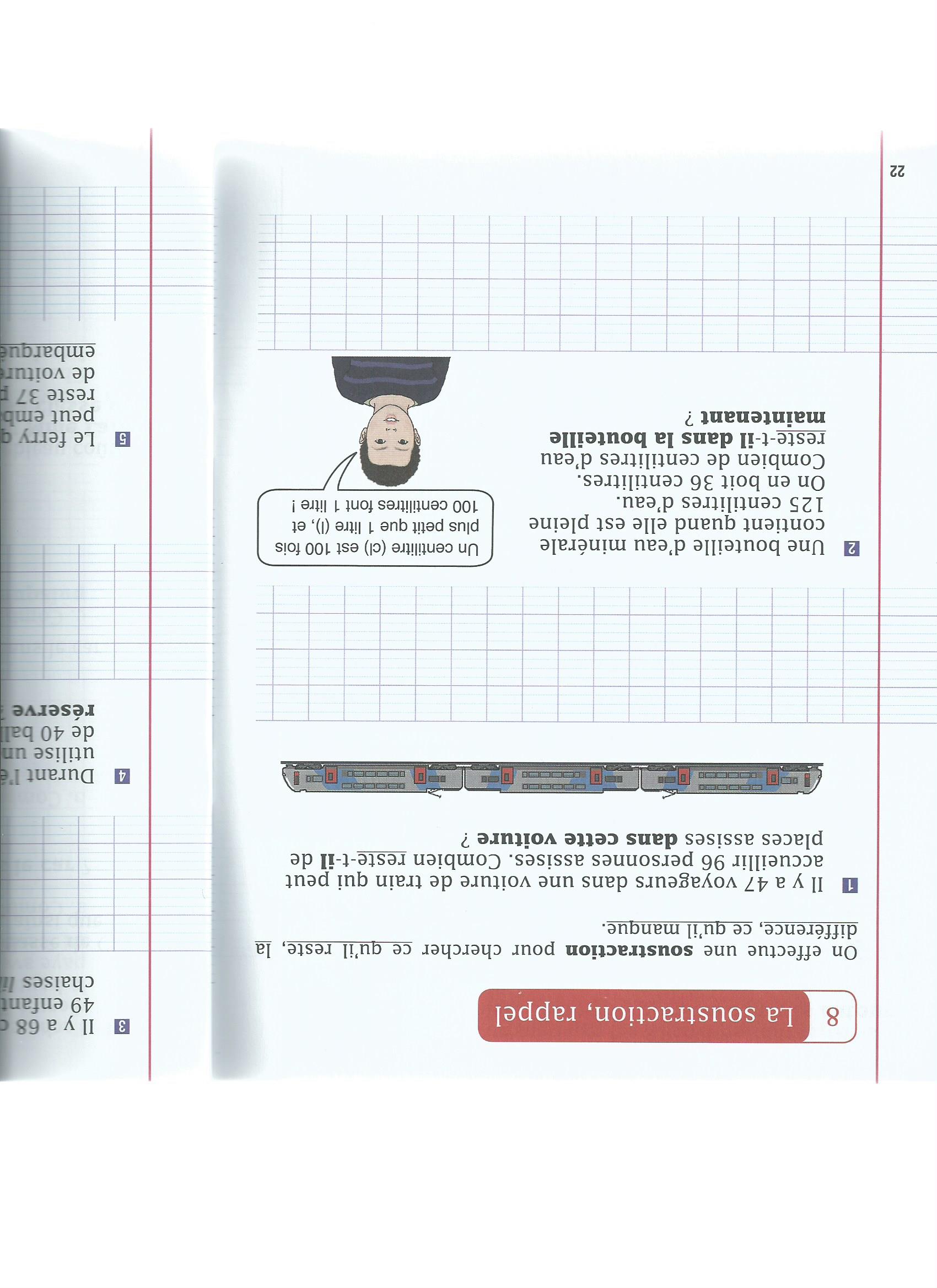 